Week 1 Day 1LO: To count accurately 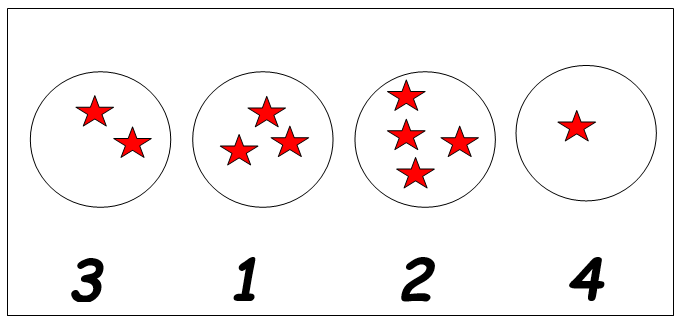 